مجلس كوكب ابو الهيجاء المحلي    מועצה מקומית כאוכב אבו אלהיגאטל.04-9998624  פקס 04-9998406כאוכב אבו אלהיגא 2018500-------------------------------------------------------------------------------------------------------------------رقم 2020/102020/11/21محضر جلسة المجلس المحلي غير العاديةعقد المجلس المحلي جلسته غير العادية رقم 2020/10 اليوم السبت 2020/11/21 الساعة الثانية والنصف بعد الظهر.الحضور: السادة رئيس المجلس المحلي السيد زاهر صالح والسادة الأعضاء رباح حجوج، قاسم احمد، وائل حاج، عبد الله أبو الهيجاء، ناصر احمد، عاطف علي، محمود منصور، شادي حاج  الغياب: -السيد لؤي أبو الهيجاءنقاط البحث: مصادقة وزارة الداخلية للميزانية العادية للعام 2020قرار الجمعية المهنية لدعم الهيئات الفاعلة بالقرية: أ) جمعية الرياضة   ب) جمعية الخير يجمعناالنقطة الأولى: مصادقة وزارة الداخلية للميزانية العادية للعام 2020رئيس المجلس: السلام عليكم للأخوة الحضور –بعد ان صادق المجلس على الميزانية العادية لعام 2020 في شهر 2020/6 أرسلنا ما صودق عليه من قبل المجلس المحلي الى وزارة الداخلية.  وبعد فحص الميزانية تبين أن هنالك عدم قناعة من قبل وزارة الداخلية من توازن الميزانية والحسابات المرنة التي يمكن ان تشترطها بالأساس، واشتراط لبعض البنود وخاصة بنود الدعم حيث خفض دعم للهيئات الرياضية والصحة وبنود أخرى.موضوع الدعم والمنح حساس جداً حيث يوجد تعليمات خاصة من عام 2012 تعطي كيفية وأسلوب وشروط الدعم وكيفية دفعها.  تبحث طلبات الدعم من قبل اللجنة المهنية للدعم المكونة من المستشار القضائي محاسب وسكرتير المجلس، من ثم للجنة الفرعية وبعدها للمجلس العام. وقد مررنا بمراقبة خاصة عن هذا البند في السنوات الماضية. يشار هنا ان ممارسات أعضاء إدارة فريق كرة القدم غير مقبول واستنكر ما نشر على ايدي افراد من إدارة الجمعية.بناءً على ذلك أقترح منحة إضافية:وعليه أقترح إضافة 170 ألف شاقل دعم لجمعية الرياضة بحيث يصبح 570 ألف شاقل تعديل الميزانية.ايمن عياشي – المستشار القضائي -: بما ان أعضاء لجنة الدعم حاضرة بجميع أعضائها والمجلس الحالي يتم الان رفع الميزانية بمبلغ 570 ألف شاقل ومن ثم يصادق عن طريق وزارة الداخلية بعدها يعود للمداولة.   تصويت: -لجنة الدعم في المجلس المحلي تُصادق بإجماع الحضور لدعم جمعية الرياضة بمبلغ 400 ألف شاقل   حسب الميزانية السابقة، وكذلك مبلغ 100 ألف شاقل لجمعية الصحة الخير يجمعنا.محاسب المجلس: -قام بشرح   موقف وزارة الداخلية للميزانية العادية، التي صادق عليها المجلس           حيث أشار أن هناك تضخيم بمدخولات المجلس في بند مدخولات الأرنونا بمبلغ 850 ألف شاقل على الأقل. وفي الجلسة التي عقدت مع وزارة الداخلية بمشاركة المحاسب والمراقب الداخلي للمجلس اتفق ان يصادق على الميزانية باشتراط   المصروفات الاتية بمدى جباية قيمة التضخيم انف الذكر: -זקיפת הכנסות מארנונה להכנסות מותנות בסכום של 850 אש"ח , ובמקביל זקיפת הוצאות מותנות באותו סכום כמפורט להלן:-محمود منصور: يستفسر عن صرف الدعم بمبلغ مئة ألف شاقل تحول للدعم من بند البوابة للقرية.قاسم احمد: كما وصلني ان هناك 430 ألف شاقل ديون على جمعية الرياضة، إذا كانت الجمعية تستطيع اغلاق الدين بالهبة التي يصادق عليها بالميزانية، كما فصل رئيس المجلس انا مع إضافة الدعم   بحيث يبدأون سنة جديدة بدون ديون، وينوه للجمعية ان المجلس المحلي لن يستطيع الاستمرار بدعم الجمعية في السنين القادمة كما في السنوات الأخيرة لأن ميزانية المجلس لا تتحمل ذلك.عبد الله أبو الهيجاء: باسم المعارضة أقر المجلس المحلي 800 ألف شاقل مبلغ غير مبالغ به بالنسبة للسنوات السابقة 700 ألف شاقل لجمعية الرياضة + 100 ألف شاقل للخير يجمعنا، حسب رأيي يجب احترام قرار المجلس المحلي في شهر 2020/6 ودفع ما صودق عليه بجلسة الميزانية.شادي حاج: جمعية الخير يجمعنا – نرى أهمية وجود الجمعية للصحة في القرية ويمكن ان يتبنى المجلس المحلي أحد موظفي جمعية الخير يجمعنا الذي يخفف عن كاهل الجمعية.ناصر احمد: نحن في وضع طوارئ خاصه وهناك تقليصات في جميع المجالات، موضوع الدعم يجب ان يكتمل ويكون هناك موازنة الميزانية العامة حتى نستطيع دعم مؤسسات أخرى، من خلال جلستنا مع الجمعية تبين انهم سيكتفون بالمبلغ المقترح من رئيس المجلس لتسديد ديونهم.رباح حجوج: جمعية الرياضة ليست فريق هبوعيل كرة القدم، هذا دعم للفرق الرياضية المختلفة من خلال الجمعية كرة السلة وكرة الطائرة وغيرها....رئيس المجلس: بعد ان استمعت لحضراتكم جميعاً وبعد الاستماع لجمعية الرياضة، وفي ظل الظروف الصعبة التي نعيشها. أقترح المصادقة على إضافة مبلغ 170 ألف شاقل لجمعية الرياضة حسبما فصلت سابقا". وعليه   أقترح تعديل الميزانية برفع مبلغ الدعم التراكمي   لجمعية الرياضة لمبلغ 570 ألف (بدل 400 ألف شاقل) لكي نستطيع ارسال التعديل لوزارة الداخلية للمصادقة عليه من جديد.  تصويت: صادق على الاقتراح السادة: -زاهر صالح، ناصر احمد، محمود منصور، رباح حجوج، قاسم احمد، شادي حاج.صوت ضد الاقتراح: -السادة عبد الله أبو الهيجاء، وائل حاج، عاطف علي.صودق على الاقتراح بالأغلبيةأغلقت الجلسة الساعة الرابعة بعد الظهر.  زاهر صالحرئيس مجلس كوكب المحليسجل: محمود قاسم.من الاستكمالات – لم تنفذ20 ألففعاليات المتناس التي لم تتم30 ألف فعاليات المتناسبوابة في مدخل القرية -تؤجل100 ألف شاقلبند دعم فعاليات النسوية – لم تنفذ20 ألف شاقل170 ألف شاقل אש"חא. המועצה לא תאייש חצי משרה עוזר מהנדס  סעיף 1.731            80ב. המועצה מתנה ביצוע עבודות בטיחות בדרכים      ומעקות סכום של 100 אש"ח מתוך 140 אש"ח   סעיף1.744       100ג. הסעות חינוך מיוחד שלא בוצעו בקרונה                     60ד. שירותי ניקיון מוסדות חינוך בתק' קרונה   סעיף      1.81        60ה. מלגות סטנדרטים תוקצב 200 מהם מותנה   1.8162              100ו. תמיכה לקבוצות ספורט תוקצב 700 אש"ח מהם מותנה סעיף 1.829 300ז. קייטנות קיץ ופעילות חינוך בלתי פורמלי – סעיף 1.828         100ח. גינון  תוקצב 120 אש"ח יותנה- סעיף 1.7450 סה"כ הוצאות מותנות 850===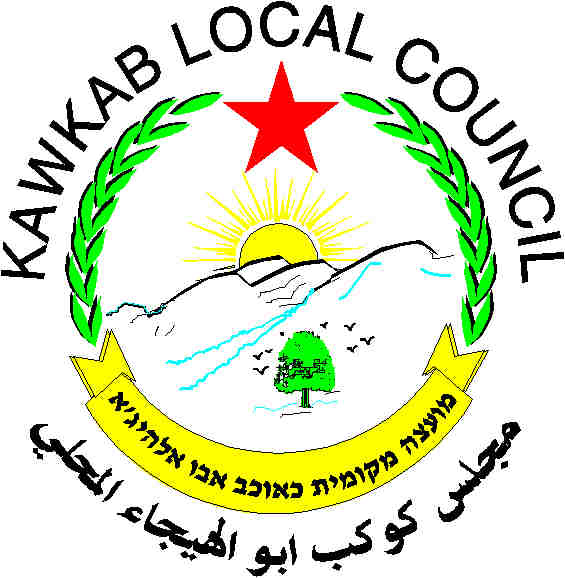 